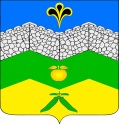                  администрация адагумского сельского поселения крымского района ПРОЕКТ                             ПОСТАНОВЛЕНИЕот 0002020 г.	             № 000                                                                          хутор  АдагумОб утверждении Положения о порядке включения сведений в реестр лиц, уволенных в связи с утратой доверия, порядке исключения сведений из указанного реестра администрацией Адагумского сельского поселения Крымского районаВ соответствии со статьей 15 Федеральным законом от 25 декабря 2008 года № 273-ФЗ «О противодействии коррупции», руководствуясь Федеральным законом  от 6 октября 2003 года № 131-ФЗ «Об общих принципах организации местного самоуправления в Российской Федерации», постановлением Правительства Российской Федерации от 5 марта 2018 года № 228 № «О реестре лиц, уволенных в связи с утратой доверия», постановлением главы администрации (губернатора) Краснодарского края от 8 июня 2018 года                 № 325 «О внесении изменений в постановление главы администрации (губернатора) Краснодарского края «Об управлении кадровой политики администрации Краснодарского края», уставом Адагумского сельского поселения Крымского района, п о с т а н о в л я ю:1. Утвердить Положения о порядке включения сведений в реестр лиц, уволенных в связи с утратой доверия, порядке исключения сведений из указанного реестра администрацией Адагумского сельского поселения Крымского района (приложение).2. Назначить, ответственным лицом за ведение реестра лиц, уволенных в связи с утратой доверия ведущего специалиста администрации Адагумского сельского поселения Медведеву Елену Геннадьевну.3. Ведущему специалисту администрации Адагумского сельского поселения Крымского района Е. Г. Медведевой настоящее постановление обнародовать путём размещения на информационных стендах, расположенных на территории сельского поселения и разместить на официальном сайте администрации Адагумского сельского поселения Крымского района в информационно-телекоммуникационной сети Интернет.4. Контроль за выполнением настоящего постановления оставляю за собой.5. Постановление вступает в силу со дня его подписания.Глава Адагумского сельского поселенияКрымского района                                                                                А.В. ГрицютаПоложение о порядке включения сведений в реестр лиц, уволенных в связи с утратой доверия, порядке исключения сведений из указанного реестра администрацией Адагумского сельского поселения Крымского района 1. Настоящее Положение определяет порядок предоставления  сведений для включения в реестр лиц, уволенных в связи с утратой доверия за совершение коррупционных правонарушений (далее - Реестр) и  исключения сведений из указанного Реестра администрацией Адагумского сельского поселения Крымского района.2. Реестр создан для обеспечения учета сведений о применении к лицу взыскания в виде увольнения в связи с утратой доверия за совершение коррупционного правонарушения.3. Реестр ведется и размещается в федеральной государственной информационной системе "Единая информационная система управления кадровым составом государственной гражданской службы Российской Федерации" (далее - единая система), созданной в соответствии с постановлением Правительства Российской Федерации от 3 марта 2017 года N 256  "О федеральной государственной информационной системе "Единая информационная система управления кадровым составом государственной гражданской службы Российской Федерации".4. Реестр ведется на государственном языке Российской Федерации.5. Ведение реестра осуществляется с учетом требований законодательства Российской Федерации о государственной и иной охраняемой законом тайне, о защите персональных данных.6. Администрация Адагумского сельского поселения Крымского района определяет должностное лицо, ответственное за направление должностному лицу высшего исполнительного органа государственной власти Краснодарского края сведений (далее – ответственный), указанных в пунктах 9 и 15 настоящего Положения,  для  включения в Реестр посредством их направления в уполномоченное подразделение Аппарата Правительства Российской Федерации.7. Ответственный администрации Адагумского сельского поселения Крымского района, несет ответственность за достоверность, полноту и своевременность вносимой в реестр информации.8. Сведения о применении к лицу, замещавшему  муниципальную должность, должность муниципальной службы, в органе местного самоуправления Адагумского сельского поселения Крымского района, где лицо замещало соответствующую должность, взыскания в виде увольнения в связи с утратой доверия за совершение коррупционного правонарушения, предоставляются ответственным должностным лицом администрации Адагумского сельского поселения Крымского района, должностному лицу высшего исполнительного органа государственной власти Краснодарского края для внесения в Реестр.9. В случае применения к лицу взыскания в виде увольнения в связи с утратой доверия за совершение коррупционного правонарушения ответственный администрации Адагумского сельского поселения Крымского района в течение 10 рабочих дней со дня принятия соответствующего правового акта направляет должностному лицу высшего исполнительного органа государственной власти Краснодарского края следующие сведения:а) фамилия, имя и отчество лица, к которому применено взыскание в виде увольнения в связи с утратой доверия за совершение коррупционного правонарушения, дата рождения, замещаемая должность на момент применения взыскания;б) идентификационный номер налогоплательщика (ИНН), присваиваемый налоговым органом Российской Федерации, или в соответствии с законодательством соответствующего иностранного государства аналог идентификационного номера налогоплательщика (для иностранных лиц);в) страховой номер индивидуального лицевого счета (СНИЛС);г) наименование органа местного самоуправления, в котором лицо замещало должность;д) дата и номер (реквизиты) соответствующего правового акта о наложении взыскания;е) совершенное коррупционное правонарушение, послужившее основанием для увольнения лица в связи с утратой доверия, со ссылкой на положение нормативного правового акта, требования которого были нарушены.10. Одновременно должностному лицу высшего исполнительного органа государственной власти Краснодарского края направляется заверенная  копия акта о применении взыскания в виде увольнения (освобождения от должности) в связи с утратой доверия за совершение коррупционного правонарушения.11. Ответственное должностное лицо администрации Адагумского сельского поселения Крымского, несет установленную законодательством Российской Федерации дисциплинарную ответственность за достоверность, полноту и своевременность направления сведений в уполномоченный государственный орган (уполномоченную организацию).12. В открытом доступе на официальном сайте единой системы в информационно-телекоммуникационной сети "Интернет" в течение 5 лет с момента внесения соответствующих сведений в реестр можно получить следующие сведения о лице, уволенном в связи с утратой доверия за совершение коррупционного правонарушения:а) фамилия, имя и отчество лица, к которому применено взыскание в виде увольнения в связи с утратой доверия за совершение коррупционного правонарушения;б) реквизиты правового акта об увольнении в связи с утратой доверия за совершение коррупционного правонарушения;в) наименование органа местного самоуправления, в котором лицо замещало должность;г) дата внесения сведений в реестр.13. Для поиска сведений, предусмотренных пунктом 12 настоящего Положения, о конкретном лице, внесенном в реестр, необходимо указание фамилии, имени, отчества лица, в отношении которого запрашиваются соответствующие сведения.14. Лицо, к которому было применено взыскание в виде увольнения в связи с утратой доверия за совершение коррупционного правонарушения, а также иное лицо, может получить сведения о себе, содержащиеся в реестре, или информацию об отсутствии соответствующих сведений, посредством сервиса единой системы.15. Реестровая запись, содержащая сведения о лицах, уволенных в связи с утратой доверия за совершение коррупционного правонарушения, исключается в случаях:а) отмены правового акта, явившегося основанием для включения в реестр сведений о лице, уволенном в связи с утратой доверия за совершение коррупционного правонарушения;б) вступления в установленном порядке в законную силу решения суда об отмене правового акта, явившегося основанием для включения в реестр сведений о лице, уволенном в связи с утратой доверия за совершение коррупционного правонарушения;в) истечение 5 лет со дня принятия акта о применении взыскания в виде увольнения (освобождения от должности) в связи с утратой доверия за совершение коррупционного правонарушения;г) смерти лица, уволенного в связи с утратой доверия за совершение коррупционного правонарушения.16. Должностное лицо, обязано направить уведомление об исключении из реестра сведений в уполномоченный государственный орган (уполномоченную организацию) в течение 3 рабочих дней со дня наступления оснований, предусмотренных подпунктами "а" и "б" пункта 15 настоящего Положения, или со дня получения письменного заявления в соответствии с пунктами 17 и 18 настоящего Положения.17. Для исключения из реестра сведений по основанию, предусмотренному подпунктом "б" пункта 15 настоящего Положения, лицо, в отношении которого судом было принято решение об отмене акта, явившегося основанием для включения сведений в реестр, вправе направить в администрацию Адагумского сельского поселения Крымского района, где указанное лицо замещало должность, посредством почтовой связи (передать на личном приеме граждан) письменное заявление с приложением нотариально заверенной копии решения суда.18. Для исключения из реестра сведений по основанию, предусмотренному подпунктом "г" пункта 15 настоящего Положения, родственники или свойственники лица, к которому было применено взыскание в виде увольнения (освобождения от должности) в связи с утратой доверия за совершение коррупционного правонарушения, вправе направить в администрацию Адагумского сельского поселения Крымского района, где замещало должность лицо, к которому было применено взыскание в виде увольнения (освобождения от должности) в связи с утратой доверия за совершение коррупционного правонарушения, посредством почтовой связи (передать на личном приеме граждан) письменное заявление с приложением нотариально заверенной копии свидетельства о смерти.                   ПРИЛОЖЕНИЕУТВЕРЖДЕНОпостановлением администрацииАдагумского сельского поселения Крымского районаот 002020  № 000